附件4：绍兴市上虞区卫生健康单位赴温州医科大学招聘2022届医学类毕业生疫情防控工作方案为保障上虞区卫生健康单位赴温州医科大学招聘2022届医学类毕业生顺利举行，按照当前疫情防控现状，根据国家、省、市、区防控要求，特制订本工作方案。一、适用前提本方案基于现阶段下的新冠肺炎疫情防控形势和策略制定，具体措施视疫情形势变化和国家、省、市、区防控策略调整而及时更新。二、适用范围全体工作人员和考生。三、防控措施（一）考生要求所有考生（指报名现场和面试，下同）均需佩戴口罩，满足健康状况正常、浙江“健康码”绿码、“行程卡”绿码且到访地右上角无号标记（即14天内有中高风险地区所在地市旅居史）以及现场测温37.3℃以下（允许间隔2-3分钟再测一次），并提供48小时内核酸检测阴性证明。公告发布后，疫情防控工作有新要求和规定的，按新的要求和规定执行，请及时关注疫情防控最新动态。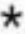 谢绝无关人员进入报名现场。考生有下列情形之一的，不得参加招聘：（1）考前28天内，有国（境）外旅居史的。（2）考前21天内，来自或途径国内疫情中高风险地区所在乡镇（街道）、当地政府宣布全域封闭管理地区或被确认为同时空伴随人员的；考前14天内，来自或途径国内疫情中高风险地区所在县(市、区)、需持核酸检测阴性报告方能离开地区、全域核酸检测地区及有涉疫风险的交通枢纽的其他考生。（3）仍在隔离治疗期的新冠肺炎确诊病例、疑似病例或无症状感染者，集中隔离期未满的密切接触者和次密切接触者。（4）近1个月内被认定为确诊病例密切接触者、疑似病例排除者、确诊病例康复者。（5）招聘当天，浙江“健康码”显示为红黄码，或“通信大数据行程卡”显示为非绿卡的考生（含浙江“健康码”临时由绿码变为红黄码和“通信大数据行程卡”临时由绿卡变为非绿卡的）。（6）考前14天内有外省旅居史的考生无法提供核酸检测阴性报告等相关证明材料，或提供材料不全或不符合要求的。（7）不能出示浙江“健康码”及“通信大数据行程卡”、不配合入口检测、不服从防疫管理以及经现场防疫人员判断须转送至定点医疗机构排查等情形的。（二）工作人员要求所有工作人员需在招聘会前48小时内完成一次核酸检测。健康状况正常，48小时内核酸检测阴性，“健康码”、行程卡”为绿码，且“行程卡”到访地右上角无号标记（即14天内有中高风险地区所在地市旅居史）者方可参加招聘工作。所有工作人员需在招聘结束返虞后24小时内完成一次核酸检测，检测阴性方可正常上班。（三）物资和场所准备现场设置临时隔离点，配备必要的设备和用品，主要包括医用外科口罩、免洗手消毒剂、体温计等。招聘前一天，对现场进行一次全面的预防性消毒。（四）现场防控要求招聘期间，所有工作人员和考生均需全程佩戴口罩（考生身份核实时除外）。现场入口对所有人员测温验码，体温正常且“健康码”“行程卡”绿码且到访地右上角无号标记，并提供48小时内核酸检测阴性证明方可入内。考生应间隔1米有序入场，出现发热、乏力、干咳、呼吸困难等异常症状时，应立即报告现场负责人，配合做好临时隔离观察、流行病学史问询等处置工作。（五）招聘会场要求会场保持空气流通，优先采用开门、开窗等自然通风形式，可以开启排风扇等抽气装置加强室内空气流动。（六）应急处置如发现“健康码”“行程卡”异常或身体状况异常人员，工作人员立即报告现场负责人，并将其带至临时隔离点（保持距离，做好个人防护），进行初步排查，并根据排查情况按照省疫情防控办相关文件规定执行。